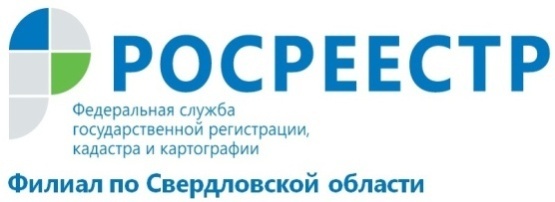 Кадастровая палата по Свердловской области напоминает о правилах регистрации садовых домов.Как правило, на участках садоводы не только выращивают культуры, но и строят дома. Чтобы распоряжаться этим недвижимым имуществом, необходимо внести сведения о садовом доме в государственный реестр недвижимости, где ему будет присвоен уникальный кадастровый номер. Только тогда владельцы могут завещать, продать дом, а также провести к нему коммуникации или зарегистрировать проживание. Для постановки на учет жилого дома или строения на дачном участке необходимо представить в орган регистрации прав правоустанавливающий документ и технический план, подготовленный кадастровым инженером на основании декларации или проектной документации. Список кадастровых инженеров, осуществляющих свою деятельность на территории Свердловской область, можно посмотреть на сайте Росреестра www.rosreestr.ru в разделе «Электронные услуги и сервисы» - «Реестр кадастровых инженеров». Специалисты отмечают, что для регистрации садового дома необходимо определить является ли он жилым домом или жилым строением. При этом на дачном земельном участке может быть построено жилое строение без права регистрации проживания в нем, а также жилой дом с правом регистрации проживания в нем. А на садовом участке разрешено размещение жилого строения без права регистрации. Земельные участки для ведения огородничества предоставляются с правом или без права возведения некапитального жилого строения, которое по своим характеристикам является временной постройкой. Учет временных построек в государственном реестре недвижимости не осуществляется, поэтому зарегистрировать садовый дом, расположенный на огородном участке, не получится.филиал ФГБУ «ФКП Росреестра» по Свердловской области